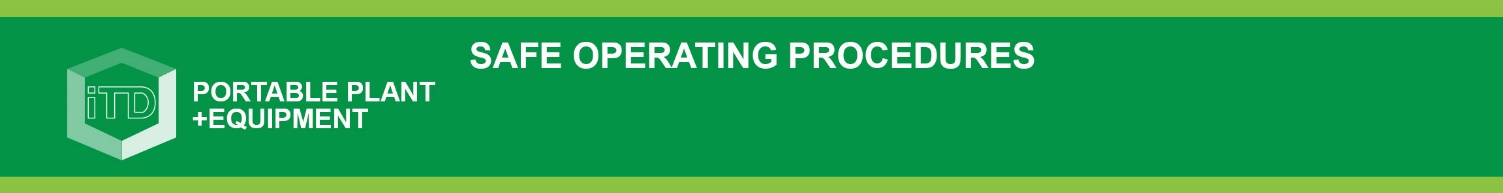 Students must complete the checklist below with a tick in every box before operating this portable power equipmentStudents must complete the checklist below with a tick in every box before operating this portable power equipmentStudents must complete the checklist below with a tick in every box before operating this portable power equipmentHas your teacher given you instruction on the safe use and operation of this equipment?Has your teacher given you instruction on the safe use and operation of this equipment?Has your teacher given permission for you to use this equipment?Has your teacher given permission for you to use this equipment?Are you wearing approved safety glasses?.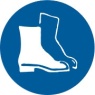 Are you wearing protective footwear with substantial uppers?.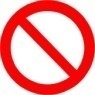 Have you removed all your exposed rings and jewellery?Have you read the important information section on the reverse?Have you read the important information section on the reverse?  PRE-OPERATIONAL SAFETY CHECKS  PRE-OPERATIONAL SAFETY CHECKSIs your work area for the biscuit jointer suitable and safe?Is your work area for the biscuit jointer suitable and safe?Have you dialled the biscuit jointer to the correct cutting depth to suit the size of the biscuits to be used?Have you dialled the biscuit jointer to the correct cutting depth to suit the size of the biscuits to be used?Are all safety guards serviceable and in place? Are all safety guards serviceable and in place? Have you made all machine adjustments with the power lead disconnected from the AC isolating switch? Have you made all machine adjustments with the power lead disconnected from the AC isolating switch? Is there adequate dust ventilation or extraction? Is there adequate dust ventilation or extraction? Important information – read before useOPERATIONAL SAFETY CHECKSDO NOT use faulty equipment – report this immediately to your teacherUse a vice clamp to securely hold the work piece and support any overhanging portion.Set the fence height and the correct biscuit ‘size’ adjustment knob to assure accurate positioning and correct depth for cutting (slotting). Do not hold your work piece by hand, if at all possible.Keep the sole plate pressed firmly on the work piece.Do not apply excessive force – this could cause the cutter disc to burn the work piece.Before cleaning away waste material and inspecting the results of the slotting process, always bring the machine to a complete stop and keep your hands away from the disc.If any unforeseen problems arise while machining, stop immediately, switch off and report it to your teacher. Turn off immediately after use. Do not place the machine down until the disc has stopped rotating. Adjust fences and depth gauges accuratelyHOUSEKEEPINGReturn this tool to the appropriate storage cupboard.Leave the work area in a safe, clean and tidy condition.POTENTIAL HAZARDS  Moving, rotating and sharp parts                           Electricity        Noise                                                                     Excessive dust               Eye injuries